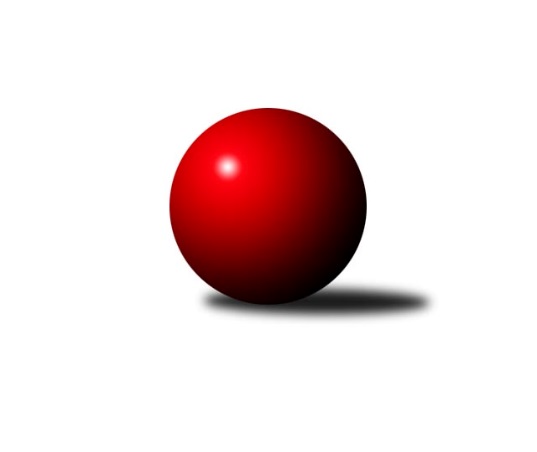 Č.3Ročník 2016/2017	19.10.2016Nejlepšího výkonu v tomto kole: 2511 dosáhlo družstvo: TJ Unie Hlubina˝D˝Okresní přebor Ostrava 2016/2017Výsledky 3. kolaSouhrnný přehled výsledků:TJ Unie Hlubina˝D˝	- SKK Ostrava C	7:1	2511:2325	9.0:3.0	17.10.TJ Sokol Michálkovice ˝B˝	- TJ Unie Hlubina E	7:1	2281:2166	7.0:5.0	17.10.TJ Sokol Bohumín E	- TJ Unie Hlubina C	7:1	2413:2240	10.0:2.0	18.10.TJ VOKD Poruba C	- TJ Sokol Bohumín D	7:1	2236:2115	7.0:5.0	19.10.SKK Ostrava˝D˝	- TJ Sokol Bohumín F	4:4	2217:2182	6.5:5.5	19.10.Tabulka družstev:	1.	TJ VOKD Poruba C	3	2	0	1	16.0 : 8.0 	23.0 : 13.0 	 2363	4	2.	TJ Sokol Michálkovice ˝B˝	3	2	0	1	16.0 : 8.0 	19.0 : 17.0 	 2234	4	3.	TJ Unie Hlubina˝D˝	3	2	0	1	14.0 : 10.0 	23.0 : 13.0 	 2321	4	4.	SKK Ostrava C	3	2	0	1	12.0 : 12.0 	17.0 : 19.0 	 2365	4	5.	SKK Ostrava˝D˝	3	1	1	1	11.0 : 13.0 	19.5 : 16.5 	 2299	3	6.	TJ Sokol Bohumín F	3	1	1	1	11.0 : 13.0 	15.5 : 20.5 	 2227	3	7.	TJ Sokol Bohumín E	3	1	0	2	12.0 : 12.0 	20.0 : 16.0 	 2286	2	8.	TJ Sokol Bohumín D	3	1	0	2	11.0 : 13.0 	19.0 : 17.0 	 2233	2	9.	TJ Unie Hlubina E	3	1	0	2	9.0 : 15.0 	12.0 : 24.0 	 2252	2	10.	TJ Unie Hlubina C	3	1	0	2	8.0 : 16.0 	12.0 : 24.0 	 2304	2Podrobné výsledky kola:	 TJ Unie Hlubina˝D˝	2511	7:1	2325	SKK Ostrava C	Koloman Bagi	 	 199 	 222 		421 	 1:1 	 403 	 	213 	 190		Miroslav Heczko	Jaroslav Kecskés	 	 203 	 210 		413 	 2:0 	 380 	 	187 	 193		Tomáš Kubát	František Sedláček	 	 188 	 208 		396 	 1:1 	 406 	 	200 	 206		Miroslav Futerko	Hana Vlčková	 	 190 	 233 		423 	 1:1 	 418 	 	200 	 218		Martin Futerko	Radmila Pastvová	 	 219 	 213 		432 	 2:0 	 342 	 	175 	 167		Karolina Chodurová	Libor Pšenica	 	 212 	 214 		426 	 2:0 	 376 	 	182 	 194		Rostislav Hrbáčrozhodčí: Nejlepší výkon utkání: 432 - Radmila Pastvová	 TJ Sokol Michálkovice ˝B˝	2281	7:1	2166	TJ Unie Hlubina E	Jan Ščerba	 	 235 	 157 		392 	 1:1 	 380 	 	182 	 198		Jaroslav Klekner	Martin Ščerba	 	 197 	 198 		395 	 1:1 	 376 	 	170 	 206		Pavel Rybář	Valentýn Výkruta	 	 183 	 182 		365 	 0:2 	 372 	 	185 	 187		Veronika Rybářová	Michal Borák	 	 200 	 188 		388 	 2:0 	 378 	 	195 	 183		Jan Petrovič	Radomíra Kašková	 	 191 	 164 		355 	 1:1 	 342 	 	163 	 179		Daniel Herák	Josef Paulus	 	 204 	 182 		386 	 2:0 	 318 	 	153 	 165		Michal Brablecrozhodčí: Nejlepší výkon utkání: 395 - Martin Ščerba	 TJ Sokol Bohumín E	2413	7:1	2240	TJ Unie Hlubina C	David Zahradník	 	 213 	 198 		411 	 2:0 	 336 	 	168 	 168		Michal Zatyko ml.	Lukáš Modlitba	 	 229 	 206 		435 	 2:0 	 408 	 	205 	 203		Michaela Černá	Kateřina Honlová	 	 200 	 203 		403 	 2:0 	 353 	 	180 	 173		Jiří Břeska	Martin Ševčík	 	 183 	 211 		394 	 2:0 	 388 	 	181 	 207		Rudolf Riezner	Miroslava Ševčíková	 	 189 	 218 		407 	 2:0 	 354 	 	165 	 189		Martin Ferenčík	Andrea Rojová	 	 175 	 188 		363 	 0:2 	 401 	 	209 	 192		Petr Chodurarozhodčí: Nejlepší výkon utkání: 435 - Lukáš Modlitba	 TJ VOKD Poruba C	2236	7:1	2115	TJ Sokol Bohumín D	Radim Bezruč	 	 178 	 179 		357 	 1:1 	 343 	 	161 	 182		Jan Kohutek	Kamila Skopalová	 	 158 	 189 		347 	 0:2 	 407 	 	193 	 214		Petr Kuttler	Zdeněk Mžik	 	 187 	 182 		369 	 1:1 	 362 	 	169 	 193		Hana Zaškolná	Zdeněk Hebda	 	 202 	 175 		377 	 2:0 	 323 	 	173 	 150		Markéta Kohutková	Ladislav Míka	 	 196 	 197 		393 	 1:1 	 376 	 	200 	 176		Miroslav Paloc	Milan Pčola	 	 206 	 187 		393 	 2:0 	 304 	 	163 	 141		Vlastimil Pacutrozhodčí: Nejlepší výkon utkání: 407 - Petr Kuttler	 SKK Ostrava˝D˝	2217	4:4	2182	TJ Sokol Bohumín F	Jaroslav Čapek	 	 191 	 198 		389 	 1.5:0.5 	 358 	 	191 	 167		Ladislav Štafa	Pavel Kubina	 	 162 	 163 		325 	 0:2 	 350 	 	179 	 171		Günter Cviner	Blažena Kolodějová	 	 148 	 193 		341 	 1:1 	 350 	 	175 	 175		Janka Sliwková	Bohumil Klimša	 	 173 	 185 		358 	 1:1 	 370 	 	199 	 171		Pavlína Křenková	Jiří Koloděj	 	 223 	 200 		423 	 2:0 	 369 	 	175 	 194		Vladimír Sládek	Miroslav Koloděj	 	 188 	 193 		381 	 1:1 	 385 	 	197 	 188		Štefan Dendisrozhodčí: Nejlepší výkon utkání: 423 - Jiří KolodějPořadí jednotlivců:	jméno hráče	družstvo	celkem	plné	dorážka	chyby	poměr kuž.	Maximum	1.	Milan Pčola 	TJ VOKD Poruba C	432.25	303.0	129.3	6.5	2/2	(456)	2.	Martin Futerko 	SKK Ostrava C	425.67	282.3	143.3	3.3	3/3	(430)	3.	David Zahradník 	TJ Sokol Bohumín E	417.50	285.5	132.0	6.5	2/2	(424)	4.	Jiří Koloděj 	SKK Ostrava˝D˝	416.00	274.5	141.5	4.8	2/2	(424)	5.	Miroslav Heczko 	SKK Ostrava C	414.67	273.7	141.0	6.3	3/3	(426)	6.	Rudolf Riezner 	TJ Unie Hlubina C	411.00	283.5	127.5	6.5	2/3	(434)	7.	Miroslav Futerko 	SKK Ostrava C	410.67	281.7	129.0	6.7	3/3	(421)	8.	Petr Kuttler 	TJ Sokol Bohumín D	409.50	284.0	125.5	8.3	2/2	(419)	9.	Petr Chodura 	TJ Unie Hlubina C	408.67	297.3	111.3	9.0	3/3	(427)	10.	Miroslav Koloděj 	SKK Ostrava˝D˝	408.25	283.5	124.8	7.5	2/2	(418)	11.	Radmila Pastvová 	TJ Unie Hlubina˝D˝	405.50	285.8	119.8	6.8	2/2	(432)	12.	Lukáš Modlitba 	TJ Sokol Bohumín E	403.50	278.8	124.8	4.5	2/2	(435)	13.	Hana Vlčková 	TJ Unie Hlubina˝D˝	402.50	276.5	126.0	7.0	2/2	(453)	14.	Ladislav Míka 	TJ VOKD Poruba C	401.25	278.8	122.5	5.5	2/2	(418)	15.	Zdeněk Mžik 	TJ VOKD Poruba C	401.00	285.8	115.3	9.0	2/2	(412)	16.	Štefan Dendis 	TJ Sokol Bohumín F	401.00	286.3	114.7	5.3	3/3	(419)	17.	Jaroslav Klekner 	TJ Unie Hlubina E	401.00	288.0	113.0	6.8	2/2	(446)	18.	Jaroslav Čapek 	SKK Ostrava˝D˝	400.00	284.8	115.3	6.3	2/2	(419)	19.	Jan Petrovič 	TJ Unie Hlubina E	399.25	280.5	118.8	10.0	2/2	(442)	20.	Jaroslav Kecskés 	TJ Unie Hlubina˝D˝	398.50	276.0	122.5	5.5	2/2	(413)	21.	Tomáš Kubát 	SKK Ostrava C	393.33	283.0	110.3	6.0	3/3	(412)	22.	Karel Kudela 	TJ Unie Hlubina C	393.00	277.0	116.0	7.0	2/3	(419)	23.	Martin Ščerba 	TJ Sokol Michálkovice ˝B˝	392.00	283.8	108.3	11.0	2/2	(395)	24.	Jan Ščerba 	TJ Sokol Michálkovice ˝B˝	390.50	271.5	119.0	10.5	2/2	(392)	25.	Miroslava Ševčíková 	TJ Sokol Bohumín E	389.75	260.3	129.5	5.3	2/2	(407)	26.	Josef Navalaný 	TJ Unie Hlubina C	388.50	273.5	115.0	10.0	2/3	(403)	27.	Kateřina Honlová 	TJ Sokol Bohumín E	388.00	269.0	119.0	8.0	2/2	(403)	28.	Jiří Číž 	TJ VOKD Poruba C	387.00	271.5	115.5	10.5	2/2	(390)	29.	Petr Jurášek 	TJ Sokol Michálkovice ˝B˝	386.50	281.0	105.5	14.0	2/2	(396)	30.	Ladislav Štafa 	TJ Sokol Bohumín F	384.67	273.3	111.3	9.7	3/3	(400)	31.	Miroslav Paloc 	TJ Sokol Bohumín D	384.25	268.3	116.0	7.8	2/2	(393)	32.	Michaela Černá 	TJ Unie Hlubina C	383.33	264.0	119.3	10.7	3/3	(408)	33.	Hana Zaškolná 	TJ Sokol Bohumín D	380.00	283.8	96.3	13.5	2/2	(398)	34.	Alena Koběrová 	TJ Unie Hlubina˝D˝	379.50	269.5	110.0	9.0	2/2	(397)	35.	Kamila Skopalová 	TJ VOKD Poruba C	376.00	274.0	102.0	11.5	2/2	(405)	36.	Miroslav Futerko ml. 	SKK Ostrava C	374.50	276.0	98.5	11.0	2/3	(385)	37.	Veronika Rybářová 	TJ Unie Hlubina E	373.50	286.0	87.5	14.0	2/2	(375)	38.	Daniel Herák 	TJ Unie Hlubina E	372.50	264.5	108.0	9.0	2/2	(404)	39.	Josef Paulus 	TJ Sokol Michálkovice ˝B˝	372.00	261.5	110.5	11.5	2/2	(386)	40.	Blažena Kolodějová 	SKK Ostrava˝D˝	371.75	252.3	119.5	12.3	2/2	(426)	41.	Vladimír Sládek 	TJ Sokol Bohumín F	369.33	249.0	120.3	10.0	3/3	(394)	42.	Rostislav Hrbáč 	SKK Ostrava C	367.00	278.5	88.5	17.0	2/3	(376)	43.	Andrea Rojová 	TJ Sokol Bohumín E	365.50	261.0	104.5	10.0	2/2	(383)	44.	Günter Cviner 	TJ Sokol Bohumín F	365.33	271.0	94.3	13.3	3/3	(385)	45.	Michal Zatyko ml. 	TJ Unie Hlubina C	363.00	264.3	98.7	13.3	3/3	(386)	46.	Pavlína Křenková 	TJ Sokol Bohumín F	363.00	264.7	98.3	11.0	3/3	(370)	47.	Michal Borák 	TJ Sokol Michálkovice ˝B˝	363.00	270.5	92.5	12.5	2/2	(388)	48.	Markéta Kohutková 	TJ Sokol Bohumín D	362.00	259.8	102.3	11.0	2/2	(412)	49.	Jan Kohutek 	TJ Sokol Bohumín D	361.75	265.0	96.8	15.0	2/2	(386)	50.	Martin Ševčík 	TJ Sokol Bohumín E	357.25	264.0	93.3	12.0	2/2	(394)	51.	Jiří Břeska 	TJ Unie Hlubina C	354.50	261.0	93.5	13.0	2/3	(356)	52.	Bohumil Klimša 	SKK Ostrava˝D˝	354.00	269.0	85.0	17.3	2/2	(362)	53.	Janka Sliwková 	TJ Sokol Bohumín F	349.00	265.0	84.0	17.5	2/3	(350)	54.	Pavel Kubina 	SKK Ostrava˝D˝	348.50	244.5	104.0	9.5	2/2	(378)	55.	Radomíra Kašková 	TJ Sokol Michálkovice ˝B˝	336.50	261.0	75.5	23.0	2/2	(355)	56.	Vlastimil Pacut 	TJ Sokol Bohumín D	335.00	247.5	87.5	16.0	2/2	(386)	57.	Michal Brablec 	TJ Unie Hlubina E	310.00	245.5	64.5	22.0	2/2	(318)		Libor Pšenica 	TJ Unie Hlubina˝D˝	410.00	280.5	129.5	6.5	1/2	(426)		Libor Mendlík 	TJ Unie Hlubina E	402.50	279.5	123.0	8.0	1/2	(412)		Koloman Bagi 	TJ Unie Hlubina˝D˝	400.00	289.5	110.5	11.5	1/2	(421)		František Sedláček 	TJ Unie Hlubina˝D˝	396.00	289.0	107.0	9.0	1/2	(396)		Zdeněk Hebda 	TJ VOKD Poruba C	382.50	259.0	123.5	6.5	1/2	(388)		Petr Řepecký ml. 	TJ Sokol Michálkovice ˝B˝	377.00	276.0	101.0	13.0	1/2	(377)		Pavel Rybář 	TJ Unie Hlubina E	376.00	273.0	103.0	10.0	1/2	(376)		Radek Říman 	TJ Sokol Michálkovice ˝B˝	376.00	281.0	95.0	12.0	1/2	(376)		František Tříska 	TJ Unie Hlubina˝D˝	367.00	277.0	90.0	13.0	1/2	(367)		Valentýn Výkruta 	TJ Sokol Michálkovice ˝B˝	365.00	258.0	107.0	10.0	1/2	(365)		Radim Bezruč 	TJ VOKD Poruba C	358.50	279.5	79.0	21.5	1/2	(360)		František Hájek 	TJ VOKD Poruba C	358.00	270.0	88.0	18.0	1/2	(358)		David Mičúnek 	TJ Unie Hlubina E	356.00	258.0	98.0	9.0	1/2	(356)		Martin Ferenčík 	TJ Unie Hlubina C	354.00	286.0	68.0	21.0	1/3	(354)		Jiří Štroch 	TJ Unie Hlubina E	348.00	254.0	94.0	12.0	1/2	(348)		Oldřich Neuverth 	TJ Unie Hlubina˝D˝	343.00	246.0	97.0	9.0	1/2	(343)		Karolina Chodurová 	SKK Ostrava C	342.00	255.0	87.0	16.0	1/3	(342)		Jiří Preksta 	TJ Unie Hlubina˝D˝	340.00	247.0	93.0	16.0	1/2	(340)		Oldřich Stolařík 	SKK Ostrava C	338.00	234.0	104.0	10.0	1/3	(338)		Petr Lembard 	TJ Sokol Bohumín F	334.00	255.0	79.0	14.0	1/3	(334)		František Modlitba 	TJ Sokol Bohumín E	328.00	234.0	94.0	12.0	1/2	(352)Sportovně technické informace:Starty náhradníků:registrační číslo	jméno a příjmení 	datum startu 	družstvo	číslo startu21355	Lukáš Modlitba	18.10.2016	TJ Sokol Bohumín E	3x17121	Štefan Dendis	19.10.2016	TJ Sokol Bohumín F	4x14250	Jaroslav Klekner	17.10.2016	TJ Unie Hlubina E	3x23262	Michal Brablec	17.10.2016	TJ Unie Hlubina E	2x
Hráči dopsaní na soupisku:registrační číslo	jméno a příjmení 	datum startu 	družstvo	Program dalšího kola:4. kolo24.10.2016	po	16:00	TJ Unie Hlubina˝D˝ - TJ VOKD Poruba C	25.10.2016	út	16:00	TJ Unie Hlubina E - SKK Ostrava˝D˝	25.10.2016	út	16:00	TJ Sokol Bohumín D - TJ Sokol Michálkovice ˝B˝	26.10.2016	st	16:00	SKK Ostrava C - TJ Unie Hlubina C	27.10.2016	čt	16:00	TJ Sokol Bohumín F - TJ Sokol Bohumín E	Nejlepší šestka kola - absolutněNejlepší šestka kola - absolutněNejlepší šestka kola - absolutněNejlepší šestka kola - absolutněNejlepší šestka kola - dle průměru kuželenNejlepší šestka kola - dle průměru kuželenNejlepší šestka kola - dle průměru kuželenNejlepší šestka kola - dle průměru kuželenNejlepší šestka kola - dle průměru kuželenPočetJménoNázev týmuVýkonPočetJménoNázev týmuPrůměr (%)Výkon1xLukáš ModlitbaBohumín E4351xJiří KolodějOstrava D113.764232xRadmila PastvováHlubina D4321xLukáš ModlitbaBohumín E112.34351xLibor PšenicaHlubina D4261xRadmila PastvováHlubina D108.114322xHana VlčkováHlubina D4231xPetr KuttlerBohumín D107.984071xJiří KolodějOstrava D4231xLibor PšenicaHlubina D106.614261xKoloman BagiHlubina D4212xDavid ZahradníkBohumín E106.1411